MINISTÉRIO DA EDUCAÇÃO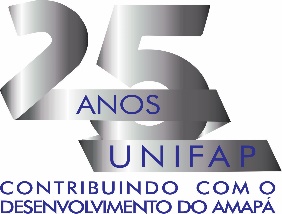 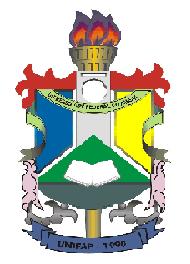 UNIVERSIDADE FEDERAL DO AMAPÁ – UNIFAPCAMPUS BINACIONAL DE OIAPOQUECOLEGIADO DO CURSO DE DIREITOCOMISSÃO ELEITORAL GERAL (CEG) PRÓ-CONSULTA DE NOVA COORDENAÇÃOATO COMPLEMENTAR nº 01/2016-CEG/DIREITOO PRESIDENTE DA COMISSÃO ELEITORAL no uso de suas atribuições a que lhe confere o REGIMENTO n.º 01, de 12 de fevereiro de 2016, promulgado pelo Colegiado do Curso de Direito do Campus Binacional da Universidade Federal do Amapá – UNIFAP, considerando não ter havido inscrições de chapas concorrentes ao pleito, RESOLVE, ad referendum, prorrogar o período de inscrição de candidaturas para o Processo de Consulta à Comunidade Acadêmica para a escolha da nova Coordenação do Curso de Direito até 19 de fevereiro de 2016, às 17 horas.Novo calendário eleitoral será fixado juntamente com a homologação das eventuais candidaturas.Prof. Me. Gabriel Lima MarquesPresidente da Comissão Eleitoral Geral